Torsk med ærtepuré og brunet smør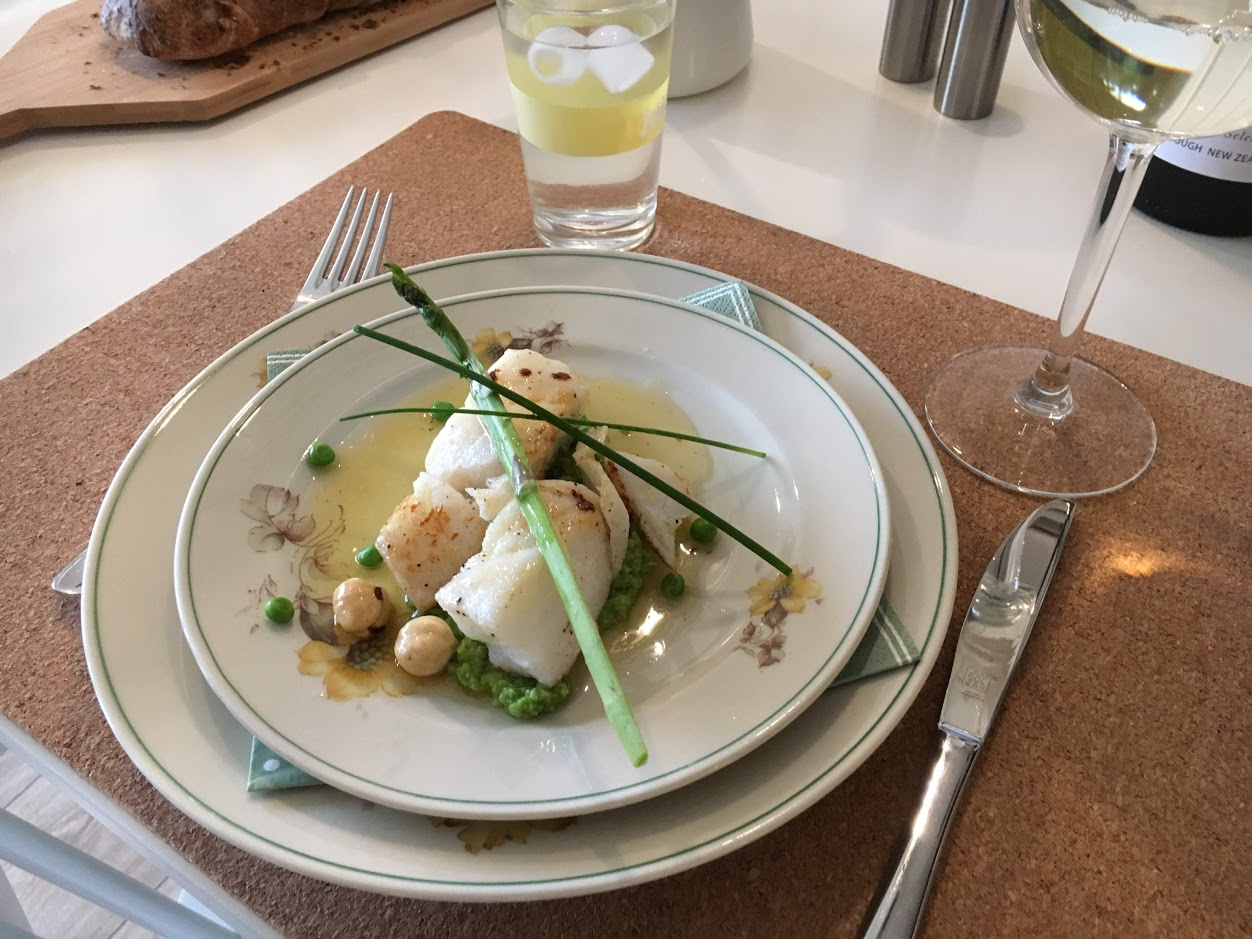 Dato:	22-09-2018Vin serveret til: xxx HovedingredienserTorsk, ærtepuré og brunet smør500 gr torskefilet 250 g ærter½ dl koldpreset rapsolie250 g smør1 ubehandlet citron50 g ristede hasselnødder1 spsk soya2 aspargesGroft havsaltPeberGrov flutesTilberedningBlancher ærterne i kogende vand i 1 min. Blend ærterne med olie og saften af en ½ citron.Skær torskefilleten i 5 stykker og dub den helt tør. Steg torskestykkerne i smør krydder med groft salt og peber – pas på ikke at give dem for meget!Brunet smør: Brun smøret i en gryde og det af blusset når det begynder at skumme og dufte af nødder. Tilsæt soya, saft og revet citronskal samt hasselnødder.Anretning: Anret torsken ovenpå ærtepuréen og fordel det brunede smør udover. Pynt med asparges stilke og server med grov flutes.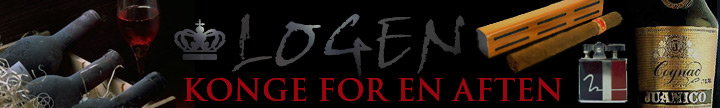 